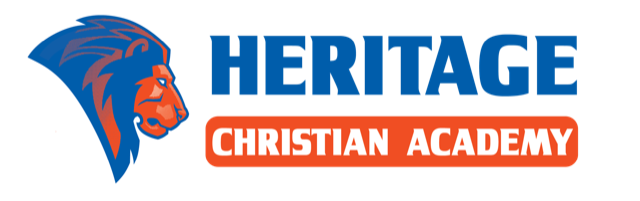 2019-2020 HCA SUPPLY LIST - 5th grade 12 - #2 sharpened Ticonderoga brand pencils 
24 – mechanical pencils
1 – pkg. of blue or black pens
1 – Crayola washable markers, 10 count 1 – spiral bound calendar for keeping track of homework (can be found at dollar stores) 2 – red pens
1 – package of colored pencils
2 – spiral notebooks
3 – packages of wide-ruled paper (150+ sheets per package)
1 – small plastic supply box/pencil box (must fit in shoe box)
1 – plastic shoe box with lid
2 – plastic pocket folder with brads
4 – 2 pocket folders
1 – bottle of hand sanitizer with pump (10oz. or larger)1 - Lysol disinfecting wipes
2 – glue sticks
1 – Fiskars brand scissors
3 – boxes of facial tissues
1 – pocket dictionary
1 - thesaurus
1 – hand held pencil sharpener
1 – package microwave safe paper plates (no styrofoam please) 
1 – spill-proof water bottle (label with student’s name)
1 – ruler (with inches and centimeter)
2 – big pink eraser
1 – King James Version Bible (Not New KJV)
1 – backpack and lunch box (please label with student’s name)1 – package 3x5 index cards1 – package 4x6 index cards